الجامعة الإسلامية   	   كلية الآدابقسم اللغة العربية وعلوم القرآنجهود المفسرين العراقيينإِلى نهاية القرن الرابع الهجريأطروحة تقدم بها إلى مجلس كلية الآدابوهي جزء من متطلبات نيل درجة الدكتوراه ـ قسم اللغة العربية وعلوم القرآنالطالبعلي مجدي علاوي العبيديإشرافأ.د. قوام الدين عبد الستار1429 ه‍ 			       بغداد 			أيلول 2008م 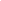 أتقدم بالشكر والامتنان لأستاذي الفاضل الأستاذ الدكتور قوام الدين عبد الستار لقبوله الإشراف على أطروحتي ، ولما بذله من جهد علمي ، إذ قام بتهذيب ما كتبته وإصلاح ما سطرته من عيوب فكرية ولغوية ، فله مني وافر التقدير والامتنان .وأشكر الشكر الجزيل السادة أعضاء لجنة المناقشة لقبولهم مناقشة أطروحتي هذا ، سائلاً المولى القدير أن ينفعني بملاحظاتهم وتوجيهاتهم فبهم تكمل هذه الأطروحة وتزدان ، وأرجو لها من الله القبول التام ، إنه ولي ذلك والقادر عليه .وأشكر كل من أعارني بعض مصادر ومراجع البحث ، فعسى الله أن يمكنني من رد الجميل لهم .الباحثإِقَرار المُشرِفأَشهَد أَنَّ إِعْدَادَ هذه الأطروحة الموسومة ( جهود المفسرين العراقيين إِلى نهاية القرن الرابع الهجري ) جَرت تحت إشرافي في كلية الاداب ، وهي جُزءٌ مِن مُتطلَّباتِ نَيل دَرَجَة الدكتوراه ، تخصص ( علوم القرآن ) التوقيع :اسم المشرف : أ. د . قوام الدين عبد الستارالتاريخ :       /       / 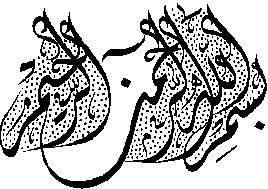  وَمَا كَانَ الْمُؤْمِنُونَ لِيَنْفِرُوا كَافَّةً فَلَوْلاَ نَفَرَ مِنْ كُلِّ فِرْقَةٍ مِنْهُمْ طَائِفَةٌ لِيَتَفَقَّهُوا فِي الدِّينِ وَلِيُنْذِرُوا قَوْمَهُمْ إِذَا رَجَعُوا إِلَيْهِمْ لَعَلَّهُمْ يَحْذَرُونَ سورة التوبة : الآية  122 الإهداءإلى سيد الأولين والآخرينالمبعوث رحمة للعالمينسيدنا محمد إلى مَن جاهد وبذل الغالي في تربيتي والدَي العزيزينإلى مَن أخلَصوا لي وأعانوني إخواني الأعزاءإلى كل مَن ساهَمَ بقول أو عَمَل في إخراج هذا البحثأهدي هذا الجهد